Результаты освоения курса внеурочной деятельности.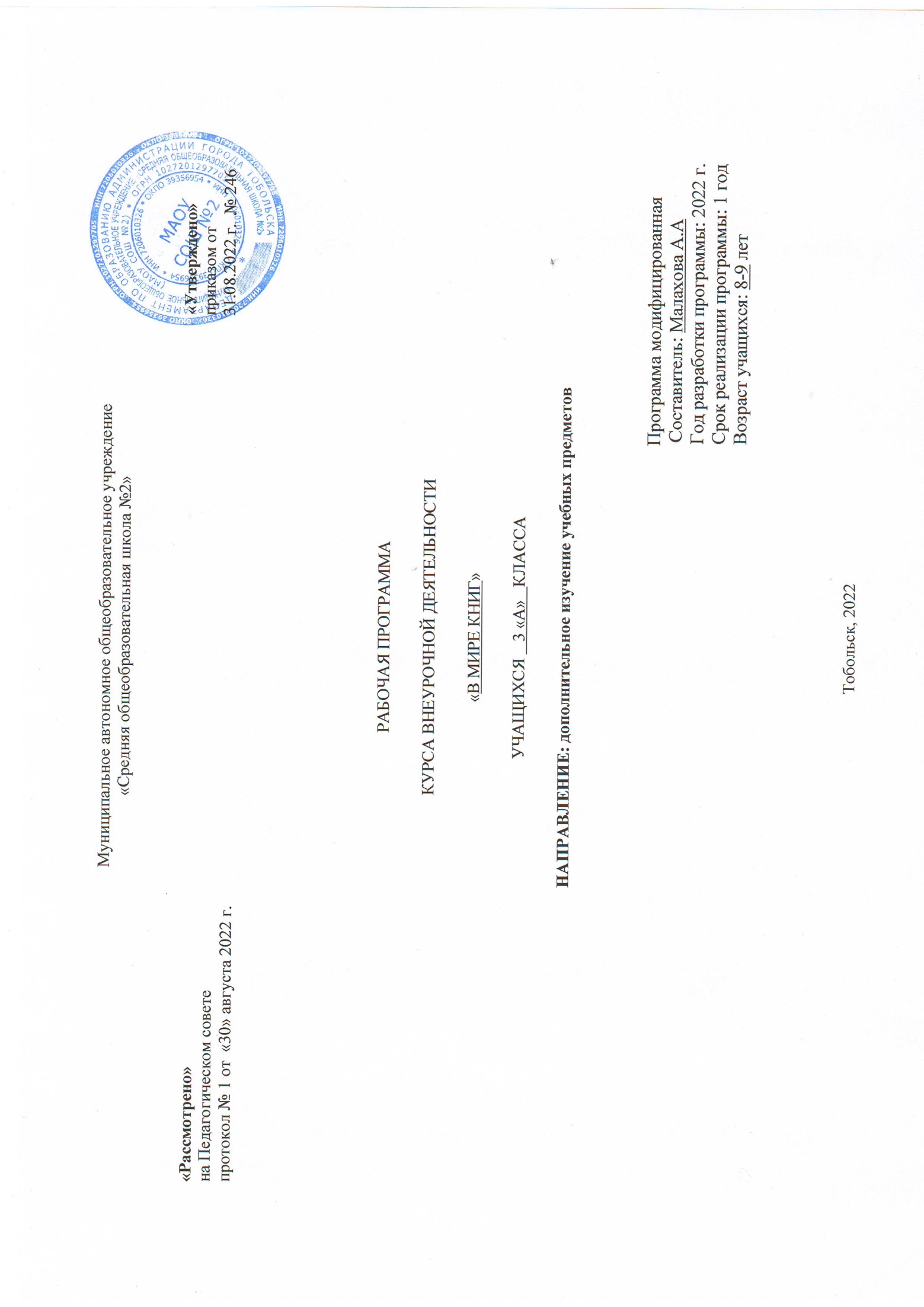 Программа «В мире книг» способствует расширению читательского пространства, реализации дифференцированного обучения и развитию индивидуальных возможностей каждого ребёнка, воспитанию ученика-читателя. Занятия помогут решать задачи эмоционального, творческого, литературного, интеллектуального развития ребёнка, а также проблемы нравственно-этического воспитания, так как чтение для ребёнка — и труд, и творчество, и новые открытия, и удовольствие, и самовоспитание.Цель:  создание  условий для развития читательских умений и интереса к чтению книг;Задачи: -  расширение литературно-образовательного пространства учащихся начальных классов;- формирование личностных, коммуникативных, познавательных и регулятивных учебных умений. Преемственность программы с основным курсом литературного чтения позволяет от класса к классу проводить системную работу по интеллектуальному развитию и обогащению читательского опыта младшего школьника. Формы работы:- литературные игры;- конкурсы-кроссворды;- библиотечные уроки,-  путешествия по страницам книг; - проекты;- уроки-спектакли.На занятиях предполагается практическая работа с разными типами книг, детскими периодическими и электронными изданиями.Планируемые УУД:— осознавать значимость чтения для личного развития;— формировать потребность в систематическом чтении;— использовать разные виды чтения (ознакомительное, изучающее,выборочное, поисковое);— уметь самостоятельно выбирать интересующую литературу;— пользоваться справочными источниками для понимания и получения дополнительной информации.— уметь работать с книгой, пользуясь алгоритмом учебных действий;— уметь самостоятельно работать с новым произведением;— уметь работать в парах и группах, участвовать в проектной деятельности, литературных играх;— уметь определять свою роль в общей работе и оценивать свои результаты.— прогнозировать содержание книги до чтения, используя информацию из аппарата книги;— отбирать книги по теме, жанру и авторской принадлежности;— ориентироваться в мире книг (работа с каталогом, с открытым библиотечным фондом);— составлять краткие аннотации к прочитанным книгам;— пользоваться словарями, справочниками, энциклопедиями.— участвовать в беседе о прочитанной книге, выражать своё мнениеи аргументировать свою точку зрения;— оценивать поведение героев с точки зрения морали, формировать свою этическую позицию;— высказывать своё суждение об оформлении и структуре книги;— участвовать в конкурсах чтецов и рассказчиков;— соблюдать правила общения и поведения в школе, библиотеке,дома и т. д.Содержание курса внеурочной деятельностиИстория книги. Библиотеки (4 ч)Книги-сборники о былинных героях. Былины, сказы, легенды. Сказители, былинщики.Библия. Детская библия (разные издания).Летописи. Рукописные книги. Первопечатник Иван Фёдоров.Система библиотечного обслуживания: запись в библиотеку, абонемент и читальный зал. Культура читателя.Библиотечные каталоги и правила пользования ими. Каталожная карточка. Игра «Обслужи одноклассников».Отбор книги и работа с ней в читальном зале. Отзыв о книге.По дорогам сказок. Сказки народные и литературные (3 ч)Волшебные сказки (народные и литературные): книга-сборник «Сказки А.С. Пушкина» и сборник народных сказок «На острове Буяне».Сравнение сказок с загадками: русская народная сказка «Дочь-семилетка», братья Гримм «Умная дочь крестьянская», А. Платонов «Умная внучка». Рассматривание и сравнение книг.Конкурс-кроссворд «Волшебные предметы».Книги-сборники. Басни и баснописцы (3 ч)Книги-сборники басен И. Крылова. Аппарат книги-сборника басен:титульный лист, аннотация, оглавление.Русские баснописцы И. Хемницер, А. Измайлов, И. Дмитриев.Чтение басен с «бродячими» сюжетами. Басни Эзопа и Л.Н. Толстого.Конкурс чтецов. Инсценирование басен (работа в группах).Книги о родной природе (3 ч)Сборники стихотворений о родной природе. Слушание стихотворений, обмен мнениями.Книга «Родные поэты» (аппарат, оформление).Проект «Краски и звуки стихов о природе». Рукописная книга.Книги Л.Н. Толстого для детей (3 ч)Книги Л.Н. Толстого: работа с каталогом, составление выставки книг.Книга «Азбука Л.Н. Толстого» и сборник «Для детей».Составление таблицы жанров произведений Л.Н. Толстого (работа в группах).Проектная деятельность по группам: «Сказки Л.Н. Толстого», «Сказки в обработке Л.Н. Толстого».Животные — герои детской литературы (4 ч)Книги-сборники о животных. Структура книги-сборника: титульный лист, аннотация, иллюстрация, название книги, тип книги.Читальный зал: работа с книгой А. Куприна «Ю-ю» или Дж. Лондона «Бурый волк»: оформление, перевод. Отзыв о прочитанной книге.Библиотечный урок: знакомство с книгой-легендой энциклопедией А. Брема «Жизнь животных».Художники-оформители книг о животных.Реклама книги «Заинтересуй друга!» (конкурс отзывов).Дети — герои книг (3 ч)Книги о детях (Л. Пантелеев, А. Гайдар, В. Драгунский и др.).Книга-произведение А. Гайдара «Тимур и его команда», книга-сборник рассказов Л. Пантелеева «Честное слово».Литературная игра «Кто они, мои сверстники — герои книг?».По страницам книги В. Железникова «Жизнь и приключения чудака».Обсуждение прочитанных книг (беседа, дискуссии, споры).Проект «Расскажи о любимом писателе».Книги зарубежных писателей (2 ч)Книги зарубежных писателей (Ц. Топелиус, Дж. Лондон, Э. Сетон-Томпсон, Дж. Чиарди).Систематический каталог: практическая работа. Список книг зарубежных писателей для детей.Библиографические справочники: отбор информации о зарубежных писателях (работа в группах). Переводчики книг.Книги о детях войны (3 ч)Книга Л. Воронковой «Девочка из города» (издания разных лет). Чтение, обсуждение содержания, слушание отдельных глав. Аппарат книги, иллюстрации и оформление.Аннотация. Каталожная карточка.Работа в читальном зале. Книга В. Железникова «Девушка в военном».Творческая работа «Дети войны с тобой рядом»: сбор материалов, оформление «Книги памяти».Газеты и журналы для детей (3 ч)Что такое периодика. Детские газеты и журналы. Структура газет и журналов. Издатели газет и журналов.История изданий для детей: журналы «Мурзилка», «Костёр», «Пять углов», «Чудеса планеты Земля»; детские газеты «Пионерская правда», «Читайка», «Шапокляк».Электронные периодические издания «Детская газета», «Антошка».Создание классной газеты или журнала (работа в группах).«Книги, книги, книги…» (2 ч)Книги, их типы и виды. Практическая работа в библиотеке.Справочная литература. Энциклопедии для детей.Сбор информации о Л.Н. Толстом и Х.К. Андерсене. Библиографические справочники.Библиотечная мозаика: урок-игра «Что узнали о книгах?».Планируемые УУД:— работать с книгой-сборником басен И. Крылова;— сравнивать басни по структуре и сюжету;— выделять книги-произведения и книги-сборники из группы предложенных книг или открытого библиотечного фонда;— собирать информацию для библиографической справки об авторе;— составлять таблицу жанров произведений писателя;— выполнять поисковую работу по проекту;— презентовать результаты проектной деятельности и любимую книгу;— готовить отзыв о книге и обсуждать разные точки зрения;— находить по каталогу нужную книгу;— заполнять каталожную карточку на выбранную книгу;— писать отзыв о книге или героях книги;— пользоваться библиографическим справочником;— рассматривать и читать детские газеты и журналы;— находить нужную информацию в газетах и журналах;— собирать информацию для проекта «История детской газеты или журнала»;— готовить материал для классной и школьной газеты;— пользоваться электронными газетами и журналами.Тематическое планирование№Форма ,тема занятияВиды деятельностиДата проведения занятия1Книги-сборники былин, легенд, сказов. Образовательный квизКниги-сборники о былинных героях. Былины, сказы, легенды. Сказители, былинщики. Знакомство с былинами русского народа06.092Первые книги. Библия. Детская библия. БеседаУзнать, что такое Библия, различные виды изданий.13.093Летописи. Рукописные книги. Групповое обсуждение20.094История книги. Первопечатник Иван Фёдоров. Работа с текстомЗнакомство с историей. Что такое рукописные книги.27.095Волшебный мир сказок. Книга-сборник «Сказки А.С. Пушкина». Образовательный квизЧитать волшебные сказки (народные и литературные); книга-сборник «Сказки А.С. Пушкина» и сборник народных сказок «На острове Буяне». Делать сравнение.04.106Сказки бытовые, волшебные, о животных. ВикторинаЧитать сказки. Аргументировать мнение о выбранной книге 11.107Сказки с загадками (русская народная сказка «Дочь-семилетка», братья Гримм «Умная дочь крестьянская», А. Платонов «Умная внучка»). Конкурс-кроссворд «Волшебные предметы».Сравнение сказок с загадками: русская народная сказка «Дочь-семилетка», братья Гримм «Умная дочь крестьянская», А. Платонов «Умная внучка». Рассматривание и сравнение книг.18.108История басни. Басни Эзопа и И. Крылова.  Работа с видеоматериаламиКниги-сборники басен И. Крылова. Аппарат книги-сборника басен: титульный лист, аннотация, оглавление.Чтение басен с «бродячими» сюжетами. Басни Эзопа и Л.Н. Толстого.25.109Басни в прозаической форме Эзопа и Л.Н. Толстого. Сборники басен.Книги-сборники басен И. Крылова. Аппарат книги-сборника басен: титульный лист, аннотация, оглавление.Чтение басен с «бродячими» сюжетами. Басни Эзопа и Л.Н. Толстого.08.1110Русские баснописцы. Басни с «бродячими» сюжетами.  Работа с текстомКниги-сборники басен И. Крылова. Аппарат книги-сборника басен: титульный лист, аннотация, оглавление.Чтение басен с «бродячими» сюжетами. Басни Эзопа и Л.Н. Толстого.15.1111Герои басен. Инсценирование басен.Книги-сборники басен И. Крылова. Аппарат книги-сборника басен: титульный лист, аннотация, оглавление.Чтение басен с «бродячими» сюжетами. Басни Эзопа и Л.Н. Толстого.22.1112Родные поэты. Работа с видеоматериаламиЗнакомиться со сборниками стихотворений о родной природе.29.1113Книги-сборники стихотворений Ф. Тютчева, А. Майкова, А. Фета. Литературная гостиная: конкурс стиховЗнакомиться с творчеством Ф.Тютчева, А.Фета, А.Майкова, Н.Некрасова06.1214Проект «Краски и звуки поэтического слова».Участие в проекте, составление рукописной книги.13.1215Книги Л.Н. Толстого для детей. Работа с видеорядом, работа  с карточками Книги Л.Н. Толстого: работа с каталогом, составление выставки книг.Составление таблицы жанров произведений Л.Н. Толстого (работа в группах).20.1216Л.Н. Толстой — сказочник и обработчик русских народных сказок. Беседа Книги Л.Н. Толстого: работа с каталогом, составление выставки книг.Составление таблицы жанров произведений Л.Н. Толстого (работа в группах).27.1217Книги-сборники произведений о животных. Каталог, каталожная карточка.Книги-сборники о животных. Структура книги-сборника: титульный лист, аннотация, иллюстрация, название книги, тип книги17.0118Рассказы о животных А. Куприна. Аннотация к рассказу А. Куприна «Ю-ю». Викторина Аннотация к рассказу А. Куприна «Ю-ю».24.0119Книга Дж. Лондона «Бурый волк» или «Волк». Переводчики рассказа. Отзыв.Составление отзыва о прочитанной книге.31.0120Художники-иллюстраторы книг о животных. Работа с видеорядомЗнакомство с художниками-оформителями книг о животных. Реклама книги «Заинтересуй друга!»07.0221Дети — герои книг. Типы книг. Работа с карточками Знакомство с книгой А.Гайдара «Тимур и его команда», Знакомство со сборником рассказов Л.Пантелеева «Честное слово»14.0222Книги-сборники произведений о детях. ВикторинаЛитературная игра «Кто они, мои сверстники — герои книг?».21.0223Литературная игра «Расскажи о героях детских книг —твоих сверстниках».Литературная игра «Кто они, мои сверстники — герои книг?».28.0224Книги зарубежных писателей. Работа с видеорядомКниги зарубежных писателей ( Дж.Лондон, Э. Сетон-Томпсон,   Дж. Чиарди).07.0325Библиографический справочник: отбор информации о зарубежных писателях.Систематический каталог: практическая работа. Список книг зарубежных писателей для детей. Библиографические справочники: отбор информации о зарубежных писателях (работа в группах).         Переводчики книг.14.0326Книги о детях войны. Л. Воронкова «Девочка из города» .Работа с карточками Составление отзыва о прочитанной книге.21.0327Книга-сборник Л. Пантелеева «Новенькая». Работа с видеорядомЗнакомство со сборником Л.Пантелеева «Новенькая»11.0428Кто они — дети войны. Творческая работа «Дети войны рядом с тобой» Встречи, сбор фотографий, оформление «Книги памяти».Работа в читальном зале. Книга В.Железникова «Девушка в военном».Творческая работа «Дети войны с тобой рядом»: встречи, сбор мате-риалов, оформление «Книги памяти».1800429Библиотечный урок: самостоятельная работа с книгой в читальном зале.Что такое периодика. Детские газеты и журналы. Структура газет и журналов. Издатели газет и журналов25.0430Детские газеты и журналы. История создания журнала «Мурзилка» и др.Что такое периодика. Детские газеты и журналы. Структура газет и журналов. Издатели газет и журналов09.0531Электронные периодические издания: «Детская газета», журнал «Антошка» и др. Работа с видеорядом Знакомство с электронными периодическими изданиями16.0532Создание классной газеты «Книгочей».Работа по созданию газеты «Книгочей».  Отзывы о прочитанных книгах.23.0533Книги бывают разные. Библиотечная мозаика «Что я знаю о книге?». Словарь книгочея. Творческий конкурсКниги, их типы и виды. Практическая работа в библиотеке. Справочная литература. Энциклопедии для детей. Библиотечная мозаика: урок-игра «Что узнали о книгах?».30.05